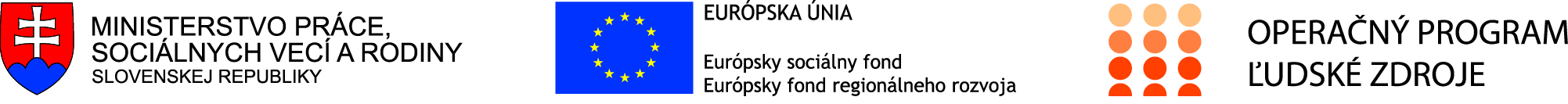 Formulár príkladov dobrej praxe  a) 	                                                  Názov projektuUmiestňovanie dlhodobo nezamestnaných občanov na trhu práce s využitím neštátnych služieb zamestnanostiNázov operačného programuĽudské zdrojeKód výzvy a ITMS2014+ kód projektuOP ĽZ NP 2016/3.1.1/03                                                                kód ITMS2014+:   312031D531Názov prioritnej osi, investičnej priority a špecifického cieľa3 Zamestnanosť3.1 Prístup uchádzačov o zamestnanie a neaktívnych osôb k zamestnaniu vrátane dlhodobo nezamestnaných a osôb, ktoré sú vzdialené od trhu práce, ako aj miestne iniciatívy v oblasti zamestnávania a podpora mobility pracovnej sily3.1.1 Zvýšiť zamestnanosť, zamestnateľnosť a znížiť nezamestnanosť s osobitným dôrazom na dlhodobo nezamestnaných, nízko kvalifikovaných, starších a zdravotne postihnuté osobyMiesto realizácie projektu (mesto/okres/samosprávny kraj) Trnavský kraj, Trenčiansky kraj, Nitriansky kraj, Banskobystrický kraj, Žilinský kraj, Prešovský kraj, Košický krajČasový rámec realizácie projektu (dátum začatia a dátum ukončenia realizácie projektu:  ddmmrrrr – ddmmrrrr) 01.01.2017 - 30.06.2019 Rozpočet projektu (celkové náklady na projekt a výška  poskytnutého nenávratného finančného príspevku)10 005 010,32 EURKontaktné údaje prijímateľa (názov a sídlo prijímateľa, meno kontaktnej osoby pre projekt,  telefón, fax, e-mail, webová stránka)Ústredie práce, sociálnych vecí a rodiny Špitálska 8, 812 67 Bratislava Slovenská republikaIng. Desanka Jablonická02/20444840desanka.jablonicka@upsvr.gov.skwww.upsvar.skCiele projektu  (uveďte kľúčové slová)Zlepšenie postavenia dlhodobo nezamestnaných občanov na trhu práce, zvýšenie zamestnateľnosti a zamestnanosti dlhodobo nezamestnaných občanov a obnova ich pracovných návykov.Cieľové skupiny (uveďte kľúčové slová) znevýhodnený uchádzač o zamestnanieStručný opis projektu: (max. 50 riadkov)CieleHlavným cieľom národného projektu je zlepšenie postavenia dlhodobo nezamestnaných občanov na trhu práce, zvýšenie zamestnateľnosti a zamestnanosti dlhodobo nezamestnaných občanov a obnova ich pracovných návykov.Čiastkové ciele:Poskytnutie špecifických služieb dlhodobo nezamestnaným občanom za účelom zvýšenia ich zamestnateľnosti a zamestnanosti a  aktívna pomoc pri umiestnení dlhodobo nezamestnaných občanov na trhu práce prostredníctvom agentúr dočasného zamestnávania,  podľa § 29 zákona č. 5/2004 Z. z. o službách zamestnanosti a o zmene a doplnení niektorých zákonov v znení neskorších predpisov.Zintenzívnenie spolupráce úradov práce, sociálnych vecí a rodiny s ADZ pri zamestnávaní dlhodobo nezamestnaných občanov.S ohľadom na doterajšie výsledky ADZ a motivovaním ADZ prostredníctvom finančného príspevku predpokladáme, že sa do realizácie tohto národného projektu podarí zapojiť cca 5 tis. dlhodobo nezamestnaných občanov (výberová fáza prostredníctvom úradov). Predpokladáme, že z uvedeného počtu sa prostredníctvom ADZ počas trvania 30 mesiacov podarí umiestniť na pracovnom trhu  cca 2 513 dlhodobo nezamestnaných občanov najmenej na obdobie 6 mesiacov.Plánované aktivity (max. 15 riadkov)Hlavná aktivita 1Poskytovanie finančných príspevkov ADZ Cieľom hlavnej aktivity je umiestňovanie dlhodobo nezamestnaných občanov, ktorí sú vedení v evidencii UoZ minimálne 24 po sebe nasledujúcich mesiacov, prostredníctvom ADZ.Podporné aktivity:Publicita, informovanosť, podporné činnosti Plánované publikácie zamerané na šírenie výsledkov projektu, webové stránky alebo iné plánované aktivityPublicita a informovanosť bude zabezpečená počas celého obdobia trvania realizácie projektu a bude sa riadiť Manuálom pre informovanie a komunikáciu pre prijímateľov v rámci EŠIF (2014-2020) pre Operačný program Ľudské zdroje.